Photography Mounting GuidesEnlargements must be no larger than 8’’ x 10’’ and no smaller than 7’’ x 9’’. Photos are to be mounted on an 11’’ (top) x 12.5’’ (side), white mat board (do not use poster board). Mat Board is available at the Extension office for $1.00 per sheet.The mat board must always be vertical, 11’’ inch side is the top.Trim all white borders from enlargements before mountingTop edge of print must be 1” below top of the mounting board. This applies to both horizontal and vertical photos.Sides of photo must be an equal distance from the sides of the mat board.A permanent mount must be made using adhesive spray. See diagrams for mounting. You can also access a photo mounting power point on the state website at www.kansas4-h.org and click on projects then photography.Remember the mat board must always be vertical!Vertical Mounting					Horizontal Mounting	  Equal distance 	     Equal distance		  on both sides						       on both sides			  of photo						       of photoDimensions of the mat boards are 11 inches x 12 ½ inches.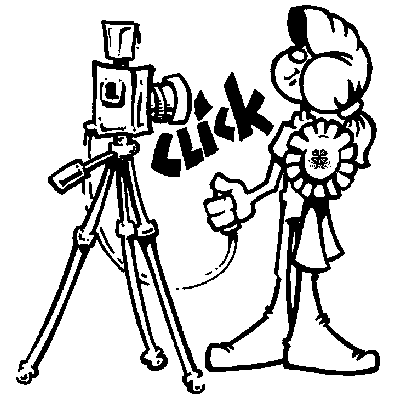 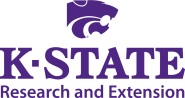 Kansas State University Agricultural Experiment Station and Cooperative Extension Service.  K-State Research and Extension is an equal opportunity provider and employer. Kansas State University is committed to making its services, activities and programs accessible to all participants.  If you have special requirements due to a physical, vision, or hearing disability, or a dietary restriction please contact Candis Meerpohl, 785-232-0062, extension 120.	